Федерація футболу Сумської Області		             ЗАЯВКОВИЙ   ЛИСТ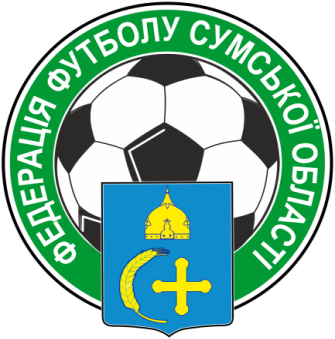 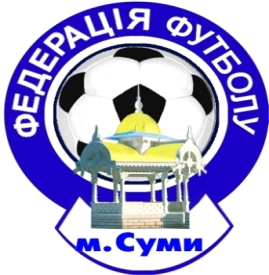 Допущено____ футболістів	                                                               Команди   Представник ФФСО           ________           		ДФК «Динамо» (Білопілля) "____"_______________ 2019 - 2020 р.                        Учасника  ДЮФЛ СО з футболу серед юнаків 2006-07 р.н.ЗАТВЕРДЖУЮ: 					Допущено до змагань:Директор  футбольного клубу            		 ______________________________________        /_________/		               (вказати кількість гравців) Головний тренер						Лікар_________________________________/_________/			                                                                                            “         ”                              2019  р.		№ п/пПрізвище, ім’я, по-батькові(повністю)Дата народженняДозвіл лікаря(підпис, печатка)1Бондаренко Богдан Віталійович06.01.082Василець Іван Ігорович14.10.073Глущенко Павло Володимирович26.04.074Давидов Артем Олександрович21.04.075Добровольський Антон Ярославович10.08.076Дружченко Артем Андрійович01.05.077Дударєв Денис Русланович27.05.068Дунь Єгор Ігорович13.11.069Захарченко Дмітрій Сергійович11.02.0710Кандиба Владислав Валерійович06.02.0611Кіктенко Станіслав Сергійович10.09.0712Клименко Денис Сергійович05.02.0713Клименко Дмитро Сергійович20.08.0814Максименко Єгор Вікторович14.07.0615Малоштан Артем Сергійович15.04.0616Науменко Вячеслав Олександрович20.10.0617Омаров Расим Зейнал огли30.05.0818Полубінський Даніло Ігорович14.05.0619Савчук Олександр Олексійович10.06.0820Сайко Антон Віталійович27.07.0721Теленко Нікіта Юрійович08.06.0722Турчин Антон Ігорович11.01.0723Шапошник Владислав Дмитрович26.05.0724Шафорост Єгор Ігорович02.12.0625Шевцов Олег Юрійович19.05.082627282930ПосадаПрізвище, ім’я, по-батькові(повністю)          Дата      народженняТелефонТелефонПосадаПрізвище, ім’я, по-батькові(повністю)          Дата      народженняСлужбовийДомашній Директор ДЮСШ Головний тренерТренер 